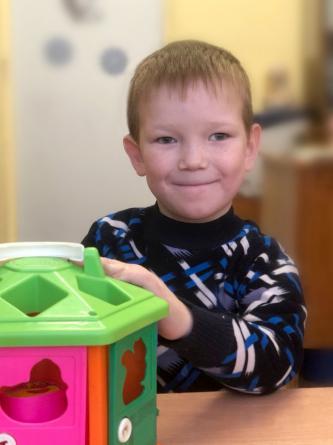 СавелийПол: мужскойГод рождения: 2016 г.Внешность: рост: 119 см.Цвет глаз: серыйЦвет волос: русыйГруппа здоровья – 3Есть сестра 2017года рожденияОсобенности характера: Савелий - общительный, добрый мальчик. Любит играть
 с машинками, собирать конструктор, читать. Принимает активное участие в спортивных мероприятиях. Легко идёт на контакт со взрослыми и детьми. Речь развита, однако испытывает некоторые трудности в обучении, может быть невнимательным, быстро утомляется. При выполнении домашних заданий необходима помощь 
со стороны взрослых.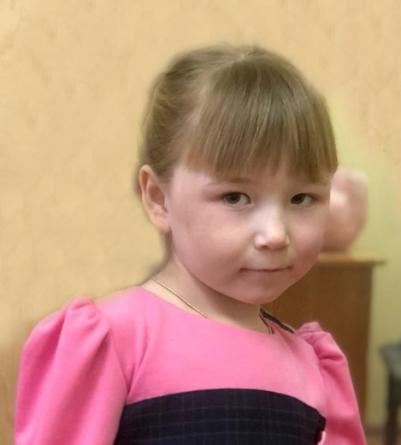 ЕваПол: женскийГод рождения: 2017 г.Внешность: рост: 109 см.Цвет глаз: карийЦвет волос: русыйГруппа здоровья – 2Есть брат 2016 года рожденияОсобенности характера: Ева девочка общительная, добрая, спокойная и любознательная, неконфликтная, очень рассудительная. Активная помощница взрослым в уборке, любит играть с малышами. Физически развита. Легко вступает в контакт со взрослыми и сверстниками. Ко взрослым относится уважительно, адекватно реагирует на их замечания, старается выполнять поручения. Любит рисовать, собирать конструктор «Лего». Ева эмоциональна, у неё хорошо развита речь, хороший словарный запас. На занятиях активна, внимательна, любопытна.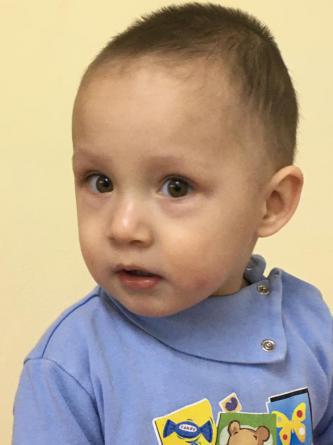 ТимурПол: мужскойГод рождения: 2022 г.Внешность: рост: 83 см.Цвет глаз: карийЦвет волос: темно-русыйГруппа здоровья – 2Особенности характера: Тимур ласковый и добрый мальчик. Общительный, любит играть с машинками. Физически развит в соответствии
с возрастом, наблюдается задержка речевого развития.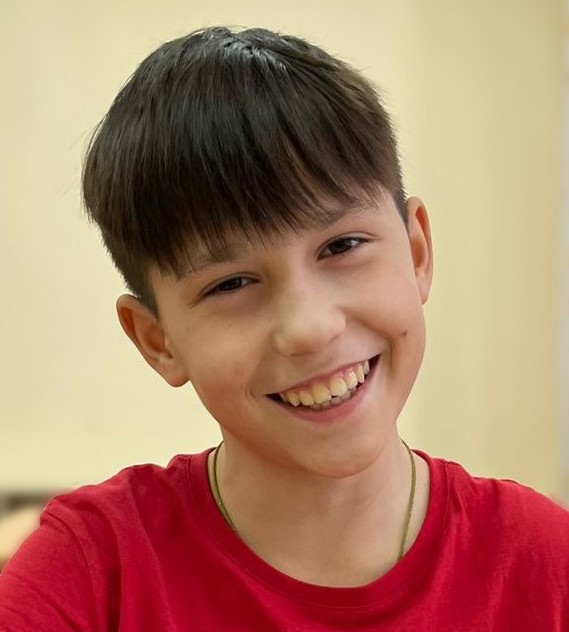 АндрейПол: мужскойГод рождения: 2012 г.Внешность: рост: 141 см.Цвет глаз: карийЦвет волос: темныйГруппа здоровья – 2Есть брат 2012 года рожденияОсобенности характера: Андрей активный, увлекается футболом, со сверстниками общителен, но может быть избирателен в общении. Любимый предмет- физкультура. Любит своего брата, играет с ним.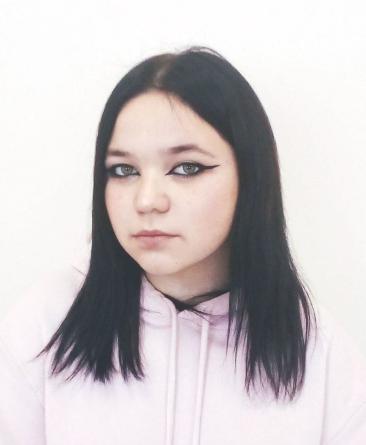 ДарьяПол: женскийГод рождения: 2009 г.Внешность: рост: 152 см.Цвет глаз:зеленыйЦвет волос: темныеГруппа здоровья – 2Особенности характера: Даша спокойная, предпочитает находиться одна. Трудовые навыки сформированы, владеет санитарно - гигиеническими навыками. Следит за своим внешним видом. Отношения со сверстниками доброжелательные, со взрослыми тактична и вежлива. Дарья обучается в восьмом классе. Учебная мотивация среднего уровня. Требуется контроль 
за выполнением домашних заданий.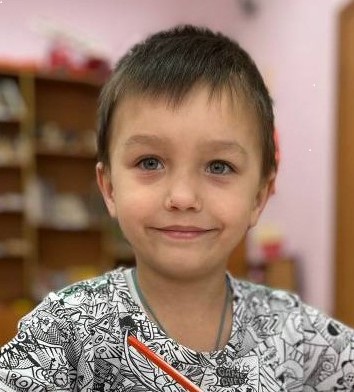 ЗахарПол: мужскойГод рождения: 2019 г.Внешность: рост: 104 см.Цвет глаз: карийЦвет волос: темныйГруппа здоровья – 2Есть брат 2012 года рожденияОсобенности характера: Захар самостоятельный, подвижный, активный мальчик. На контакт с малознакомыми детьми идет с осторожностью, присматривается. Любит играть в настольные игры. Часто повторяет действия за другими людьми.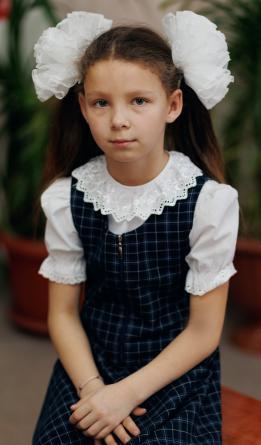 ДиляраПол: женскийГод рождения: 2015 г.Внешность: рост: 126 см.Цвет глаз:карийЦвет волос: темныеГруппа здоровья – 2Есть брат 2013 года рожденияОсобенности характера: Девочка исполнительная, общительная и доброжелательная. Отношения со всеми ровные, дружит с девочками из своей же группы. Любит читать, с удовольствием читает познавательную литературу, словарный запас богатый. Диляра принимает активное участие в жизни центра. Мечтает стать танцовщицей.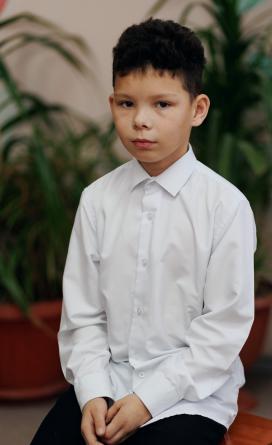 ДанилПол: мужскойГод рождения: 2013 г.Внешность: рост: 127 см.Цвет глаз: карийЦвет волос: темныйГруппа здоровья – 3Есть сестра 2015 года рожденияОсобенности характера: Учится в 3 классе. Необходима помощь в выполнении домашних заданий. Любит свою сестру, заботится о ней. 
В свободное время любит посещать тренажерный зал, кружок «Кулинарии», где с другими воспитанниками готовит разные блюда. В кружке «Артстудия» и «Чудесная мастерская» Данил проявляет свои творческие способности. Ребенок мечтает о большой и дружной семье, хочет иметь свою комнату, где много игрушек.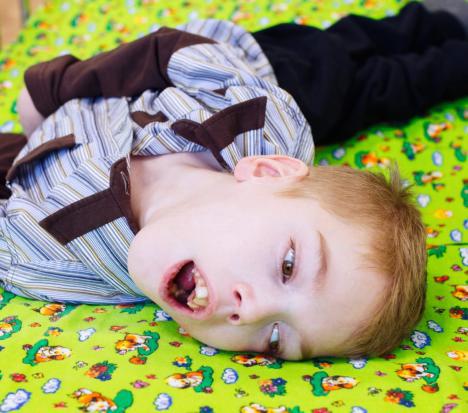 АндрейПол: мужскойГод рождения: 2008 г.Внешность: рост: 103 см.Цвет глаз: карийЦвет волос: русыйГруппа здоровья – 5Особенности характера:Андрей спокойный мальчик, но иногда наблюдается смена настроения. Контакт избирательный, тактильный.Ограничен в двигательной активности, самостоятельно 
не передвигается. Санитарно-гигиенические и навыки личной гигиены не сформированы. В обслуживании себя нуждается 
в развернутой помощи взрослого. Наблюдается несформированность языковых средств речи у ребенка 
со сложной структурой дефекта, имеется нарушение развития познавательной деятельности. В силу своего заболевания, Андрею требуется постоянная сопровождающая помощь, поэтапный контроль взрослого.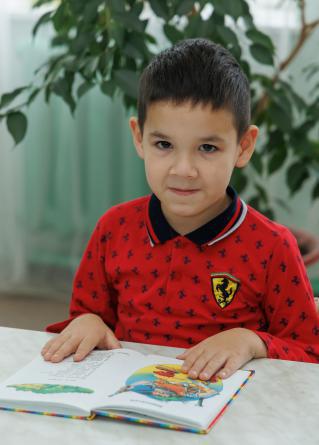 АлександрПол: мужскойГод рождения: 2017 г.Внешность: рост: 111 см.Цвет глаз: карийЦвет волос: темныйГруппа здоровья – 2Особенности характера:Мальчик активный, веселый,легко идет на контакт со взрослыми и детьми. На занятиях проявляет активность, 
с помощью взрослого отвечает на вопросы, при ознакомлении с окружающим миром называет предметы ближайшего окружения. У ребенка наблюдается нарушение речи, речь 
не всегда внятная, звукопроизношение нарушено, необходимы занятия с логопедом. Но мальчик старается проявлять интерес ко всем видам продуктивной деятельности. Любит рисовать, лепить, вырезать, клеить, в конце занятия радуется своим рисункам, поделкам. Мелкая моторика развита неплохо. Культурно- гигиеническими навыками 
и навыками самообслуживания владеет в соответствии 
с возрастом.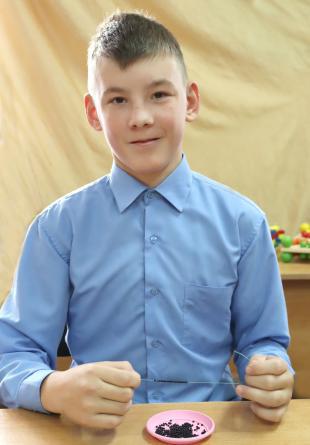 МихаилПол: мужскойГод рождения: 2009 г.Внешность: рост: 142 см.Цвет глаз: карийЦвет волос: темно-русыйГруппа здоровья – 3Есть брат 2014 года рожденияОсобенности характера:Мальчик спокойный, уравновешенный, избегает конфликтов. Любые поручения выполняет безоговорочно и ответственно. Активно участвует в школьных мероприятиях. Трудолюбив, владеет необходимыми трудовыми навыками, в работе аккуратен и точен. Очень обязательный, переживает 
за результат выполняемого поручения. Пользуется авторитетом среди детей.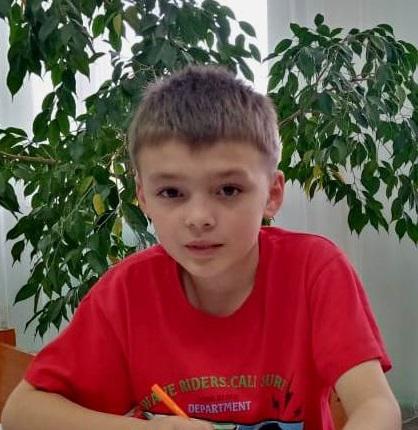 КириллПол: мужскойГод рождения: 2014 г.Внешность: рост: 130 см.Цвет глаз: карийЦвет волос: темно-русыйГруппа здоровья – 2Есть брат 2009 года рожденияОсобенности характера:Программный материал ребенок усваивает на среднем уровне, хорошая память, быстро запоминает стихи. 
В свободное время Кирилл с удовольствием посещает тренажерный зал, секцию бокса, любит играть в футбол,
 а также участвует в приготовлении различных блюд 
на кружке «Кулинарии». Мальчик очень подвижный, активный, по характеру добрый, отзывчивый, легко вступает в контакт со взрослыми и сверстниками. Поручения взрослых выполняет с удовольствием.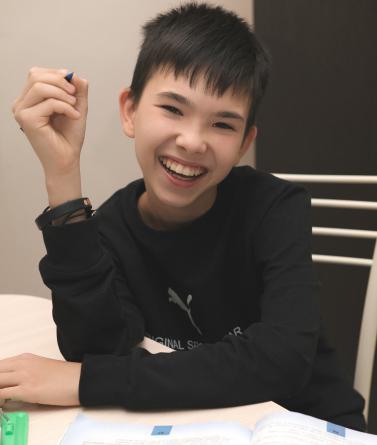 ДанилаПол: мужскойГод рождения: 2010 г.Внешность: рост: 148 см.Цвет глаз: карийЦвет волос: темно-русыйГруппа здоровья –3Особенности характера:Данила ласковый и чуткий мальчик. Ребята, чувствуя его доброту и щедрость, тянутся к нему, он же никогда никого не отталкивает. Он очень трудолюбив, всегда доводит начатое дело до конца. Быстро осваивается в незнакомой обстановке. В людях старается видеть только хорошее. При общении с малознакомыми людьми может быть настороженным, но со сверстниками весел и беззаботен.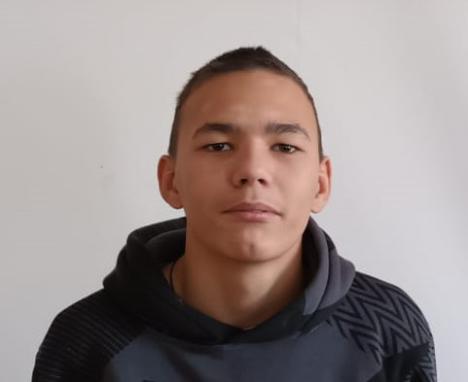 ВладимирПол: мужскойГод рождения: 2007 г.Внешность: рост: 160 см.Цвет глаз: зелёныйЦвет волос: русыйГруппа здоровья – 3Есть брат 2008 года рожденияОсобенности характера:Физически хорошо развит. Ответственный и трудолюбивый. Основные черты характера: спокойный, уравновешенный, избегает конфликтов. Любые поручения выполняет безоговорочно и ответственно. Активно участвует 
в спортивных мероприятиях. Пользуется авторитетом среди ребят. На занятиях в техникуме занимается 
с интересом, ведет себя спокойно, активен. При выполнении заданий иногда требуется помощь преподавателя. К мнению взрослых всегда прислушивается.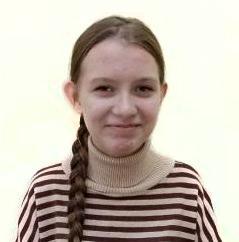 СофьяПол: женскийГод рождения: 2007 г.Внешность: рост:164 см.Цвет глаз: карийЦвет волос: темно-русыйГруппа здоровья – 1Особенности характера: Софья зарекомендовала себя с положительной стороны, не пропускает занятия, не нарушает дисциплину. Особый интерес проявляет к изучению математических 
и естественно-научных дисциплин. Софья участвует 
в культурно-массовых и спортивных мероприятиях, дисциплинированная, целеустремленная, доброжелательная, неконфликтная, открытая, артистичная, отзывчивая. 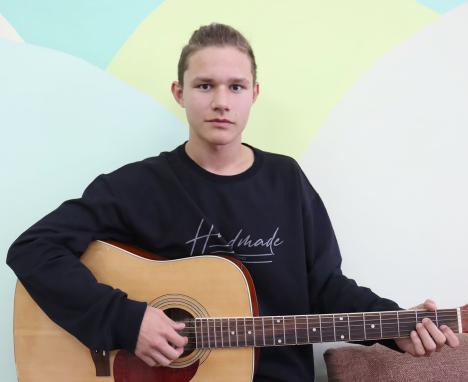 СергейПол: мужскойГод рождения: 2008 г.Внешность: рост: 165 см.Цвет глаз: карийЦвет волос: русыйГруппа здоровья – 3Есть брат 2007 года рожденияОсобенности характера:Сергей очень ответственно относится к учебной деятельности, добросовестно выполняет домашнее задание, всегда и во всём стремится быть первым, настойчиво этого добивается. Красиво и аккуратно пишет в тетради. Сергей всё своё свободное время проводит с гитарой. Мальчик очень хорошо играет в шахматы, посещает все шахматные соревнования. У Сергея хорошо развито чувство товарищества, долга и порядочности. Мечтает получить водительские права и стать дальнобойщиком.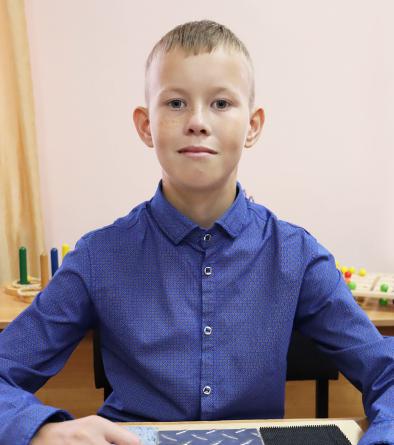 АлександрПол: мужскойГод рождения: 2010 г.Внешность: рост: 150 см.Цвет глаз: серыйЦвет волос: светло-русыйГруппа здоровья – 3Особенности характера:Александр спокойный, приветливый мальчик. Очень любит домашних животных и ухаживать за ними. В свободное время смотрит телевизионные передачи. Много времени уделяет рисованию и компьютерным играм. Мечтает стать профессиональным кинологом.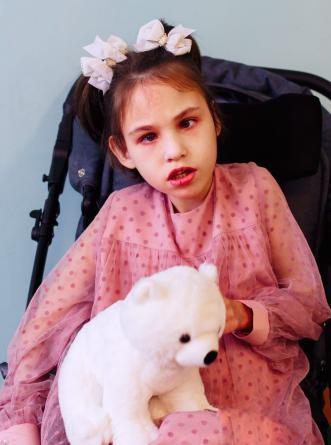 АнастасияПол: женскийГод рождения: 2007 г.Внешность: рост: 127 см.Цвет глаз: зелёныйЦвет волос: темно-русыйГруппа здоровья – 5Особенности характера:Настя старательная, доброжелательная девочка. У нее выраженное ограничение двигательной активности. Самостоятельно передвигается, держась за поручни. Санитарно-гигиенические и навыки личной гигиены 
не сформированы. В обслуживании себя нуждается 
в развернутой помощи взрослого. Контакт неречевой, жестовый, мимический. Языковые средства речи не сформированы. В связи с заболеванием, нуждается 
в постоянном контроле со стороны взрослых.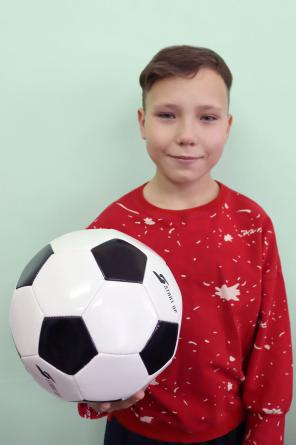 ВячеславПол: мужскойГод рождения: 2011 г.Внешность: рост: 130 см.Цвет глаз: серыйЦвет волос: светло-русыйГруппа здоровья – 3Особенности характера:Вячеслав уверенный, открытый, активный мальчик. Принимает участие в общешкольных мероприятиях, особую активность проявляет в занятиях спортом. Инициативен, неплохой организатор, занимает лидерские позиции. Мечтает стать профессиональным футболистом.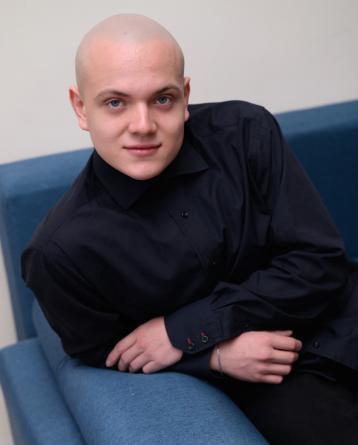 ЕгорПол: мужскойГод рождения: 2007 г.Внешность: рост: 165 см.Цвет глаз: голубойЦвет волос: русыйГруппа здоровья – 3Особенности характера:Егор спокойный, наблюдательный, независимый юноша. Аккуратен, следит за своим внешним видом, успешно занимается физическим совершенствованием. В общении мягкий, ласковый, хорошо идет на контакт, конфликтовать- это не про него, он просто промолчит, улыбнется и уйдет.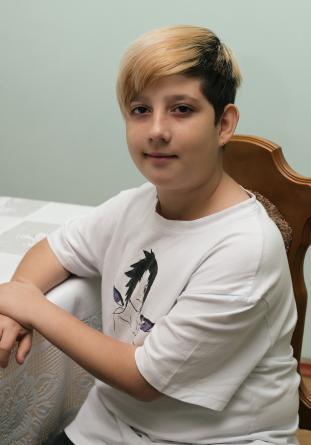 ДавидПол: мужскойГод рождения: 2011 г.Внешность: рост: 140 см.Цвет глаз: карийЦвет волос: темно-русыйГруппа здоровья –5Особенности характера:Давид – воспитанный, спокойный, доброжелательный мальчик. Аккуратный, опрятный, всегда следит за собой 
и своими вещами. Любит кататься на велосипеде, самокате. 
К взрослым относится с уважением, прислушивается 
к замечаниям, адекватно на них реагирует. Очень привязан 
к своей бабушке, находится в постоянной связи с ней.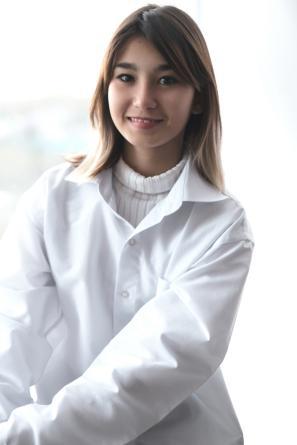 СофьяПол: женскийГод рождения: 2010 г.Внешность: рост: 146 см.Цвет глаз: карийЦвет волос: темныйГруппа здоровья – 2Особенности характера:Веселая, общительная, дружелюбная, любит участвовать
 в проводимых мероприятиях. Обладает лидерскими качествами.В этой хрупкой девочке заложены - доброта и забота, сила 
и власть, мудрость и жизнерадостность. Соня всегда ищет понимания и поддержки со стороны взрослых, она наблюдает и прислушивается к их словам. Сонечка вызывает благоговение людей своей непосредственностью, сопереживанием и отзывчивостью, у нее много друзей. Она бывает твердая и решительная, её характер нельзя назвать "ангельским".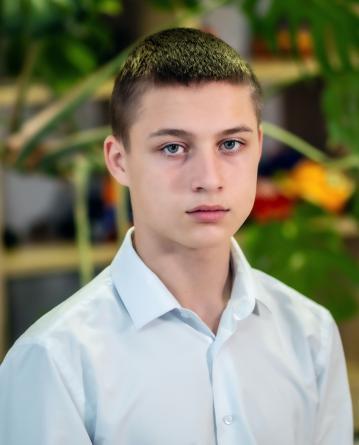 ВладимирПол: мужскойГод рождения: 2007 г.Внешность: рост: 170 см.Цвет глаз: голубойЦвет волос: светло-русыйГруппа здоровья –3Особенности характера:Владимир воспитанный, приветливый, открытый. Умеет убеждать людей, уважительно относится к взрослым. Следит за своим внешним видом. Подросток занимается 
в тренажерном зале, также занимается борьбой и боксом. 
У него много друзей, общителен, на просьбы одноклассников и учителей реагирует спокойно.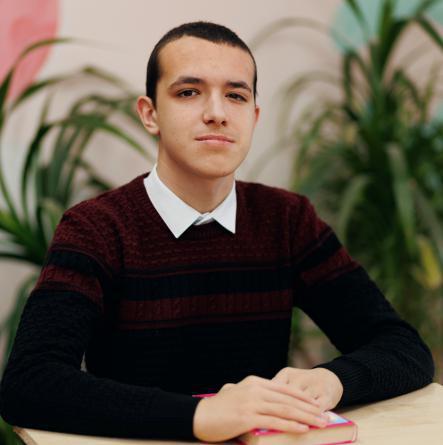 МаксимПол: мужскойГод рождения: 2007 г.Внешность: рост: 156 см.Цвет глаз: карийЦвет волос: русыйГруппа здоровья – 3Особенности характера:Трудолюбивый, добрый, честный, готов прийти на помощь, ответственный и коммуникабельный. Увлекается спортом. Мечтает стать строителем. Культурно-гигиенические качества развиты в соответствии с возрастом. Трудовые навыки сформированы. К общественно полезному труду относится добросовестно. Все поручения взрослых выполняет качественно и самостоятельно. Дисциплину центра не нарушает. С ребятами с центра поддерживает ровные, дружеские отношения Дружелюбный, оптимистичный юноша.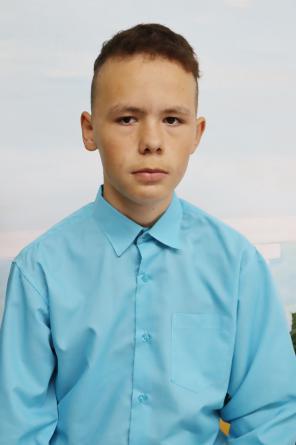 АмирПол: мужскойГод рождения: 2008 г.Внешность: рост: 156 см.Цвет глаз: карийЦвет волос: темно-русыйГруппа здоровья – 5Особенности характера:Амир эмоционален, активен в различных видах деятельности, постоянно направлен на общение, легко входит в контакт, любопытен, открыт, полон внимания. Преобладающее настроение спокойное, адекватное, старается прийти 
на помощь, не обижать других, приходит всегда на помощь. С одноклассниками поддерживает хорошие, добрые отношения. В свободное время любит смотреть фильмы, слушать музыку, играть в компьютерные, спортивные игры. Амир мечтает стать блогером.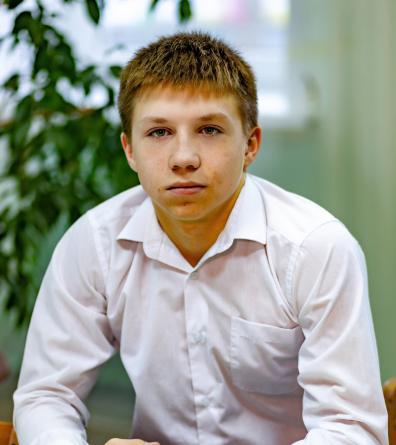 АрхипПол: мужскойГод рождения: 2008 г.Внешность: рост: 161 см.Цвет глаз: карийЦвет волос: темно-русыйГруппа здоровья –2Особенности характера:Архип обучается в девятом классе. Программный материал школы усваивает на «удовлетворительно», с домашними заданиями на подготовке справляется самостоятельно. Мальчик хорошо ориентируется в бытовой ситуации. 
С удовольствием посещает тренажерный зал, любит играть в футбол.При общении со взрослыми старается быть вежливым, поручения взрослых выполняет.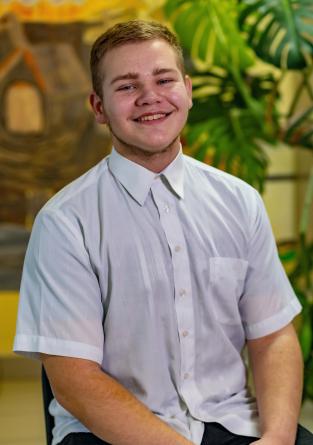 ДанилаПол: мужскойГод рождения: 2009 г.Внешность: рост: 176 см.Цвет глаз:серыйЦвет волос: русыйГруппа здоровья –3Особенности характера:Данила учится в 8 классе. Успел зарекомендовать себя добрым, отзывчивым, общительным, трудолюбивым. Его можно считать надежным помощником взрослых, готовым оказать помощь в любую минуту. Данил любит заниматься 
в кружке «Кулинария», посещает тренажерный зал, любит спортивные игры. У Данилы в Центре и в школе много друзей. Он всегда доброжелателен в общении со своими сверстниками. Социально-бытовые навыки развиты 
в достаточной степени. Образовательную программу усваивает, но требуется контроль со стороны взрослых. Данил поддерживает тесную связь со старшей сестрой. Активно участвует в уборке территории, никогда 
не отказывается от поручений. С взрослыми тактичен 
и вежлив.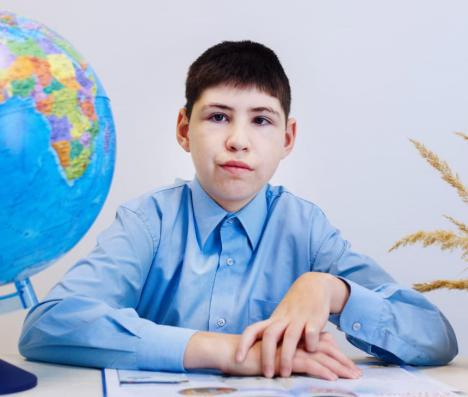 МихаилПол: мужскойГод рождения: 2006 г.Внешность: рост: 155 см.Цвет глаз: серыйЦвет волос: темно-русыйГруппа здоровья – 5Особенности характера:Миша старается следить за своим внешним видом. Со сверстниками отношения поддерживает, но иногда может быть избирателен в общении. С уважением относится 
к взрослым. В поведении преобладает изменчивое настроение, выраженная недостаточность развития психики, недостаточность эмоционально-волевой сферы. Нужен постоянный контроль со стороны взрослого. Любит смотреть телевизор.